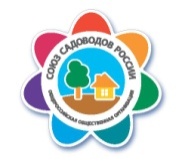 Электронное приглашениеПриглашаем Вас на выставку «Дача. Сад. Ландшафт. Малая механизация»-2021.Москва, ВДНХ, павильон 57, 2 этаж.Также приглашаем посетить стенд «Союза садоводов России» Е-22.В связи со сложными условиями из-за пандемии, на выставке не будет деловой программы, в рамках которой «Союз садоводов России» обычно проводил семинары по актуальным для садоводов темам. Но на стенде Союза во все дни работы выставки будут дежурить юристы-консультанты, и вы сможете получить бесплатную консультацию.Ежедневные мероприятия в рамках выставки «Дача. Сад. Ландшафт. Малая механизация»-2021 на стенде Е-22 «Союза садоводов России»Данное приглашение является билетом для прохода в павильон № 57 ВДНХ на стенд «Союза садоводов России» на весь период работы выставки. Количество приглашений не ограничено из расчета одно распечатанное приглашение на одного человека. Контакты: тел. 8(495)5328168  	эл. почта: info@souzsadovodovmos.ruЭлектронное приглашениеПриглашаем Вас на выставку «Дача. Сад. Ландшафт. Малая механизация»-2021. Москва, ВДНХ, павильон 57, 2 этаж.Также приглашаем посетить стенд «Союза садоводов России» Е-22.В связи со сложными условиями из-за пандемии, на выставке не будет деловой программы, в рамках которой «Союз садоводов России» обычно проводил семинары по актуальным для садоводов темам. Но на стенде Союза все дни работы выставки будут дежурить юристы-консультанты, и вы сможете получить бесплатную консультацию.Ежедневные мероприятия в рамках выставки «Дача. Сад. Ландшафт. Малая механизация»-2021 на стенде Е-22 «Союза садоводов России»Данное приглашение является билетом для прохода в павильон № 57 ВДНХ на стенд «Союза садоводов России» на весь период работы выставки. Количество приглашений не ограничено из расчета одно распечатанное приглашение на одного человека. Контакты: тел. 8(495)5328168  	эл. почта: info@souzsadovodovmos.ruЮридическая бесплатная консультация10.00-17.00Консультанты общественной приемной Консультации по образовательным программам Университета садоводов10.00-17.00Консультанты Университета садоводовКонсультации по энергоснабжению садоводческих и дачных некоммерческих объединений12.00-17.00Виталий Щеголев, главный специалист филиала «МТЦ» АО «МЭС», отдел разработки и управления проектамиКонсультации по газоснабжению СНТ, ОНТ, ТСН12.00-17.00Олег Киреев, руководитель департамента «Союза садоводов России» по работе с партнерамиКонсультации по лицензированию скважин10.00-17.00Олег Киреев, руководитель департамента «Союза садоводов России» по работе с партнерамиЮридическая бесплатная консультация10.00-17.00Консультанты общественной приемной Консультации по образовательным программам Университета садоводов10.00-17.00Консультанты Университета садоводовКонсультации по энергоснабжению садоводческих и дачных некоммерческих объединений12.00-17.00Виталий Щеголев, главный специалист филиала «МТЦ» АО «МЭС», отдел разработки и управления проектамиКонсультации по газоснабжению СНТ, ОНТ, ТСН12.00-17.00Олег Киреев, руководитель департамента «Союза садоводов России» по работе с партнерамиКонсультации по лицензированию скважин10.00-17.00Олег Киреев, руководитель департамента «Союза садоводов России» по работе с партнерами